2008年度志工頒奬典禮~~圖書館全體同仁藉由頒獎典禮的舉行，在此刻深深的表達我們對志工們的謝意！~~親愛的志工，圖書館謝謝您！~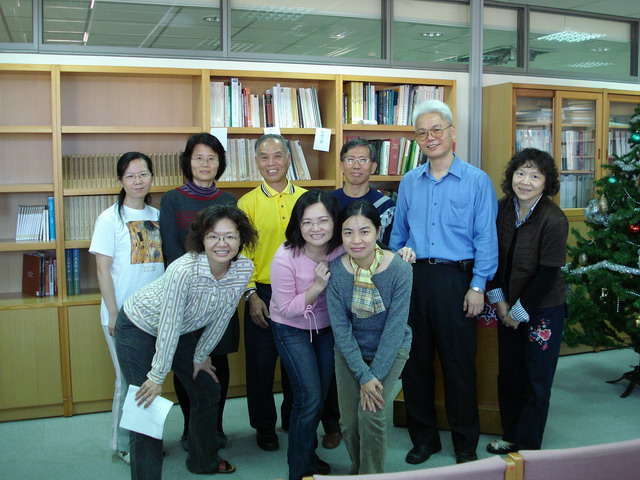 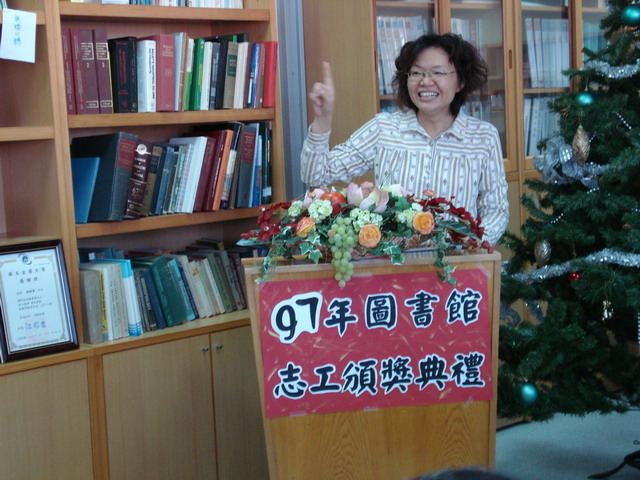 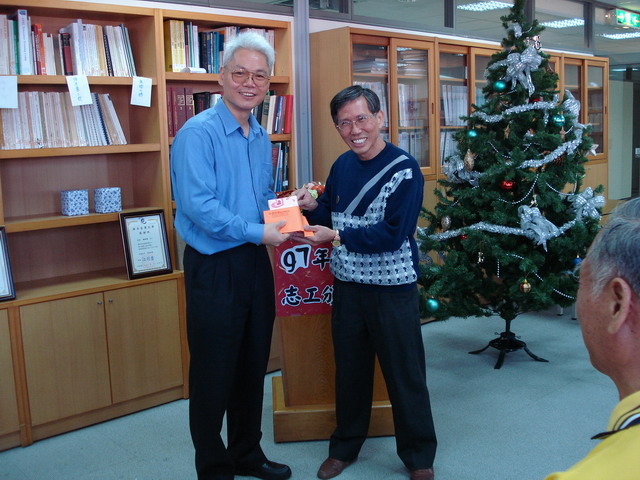 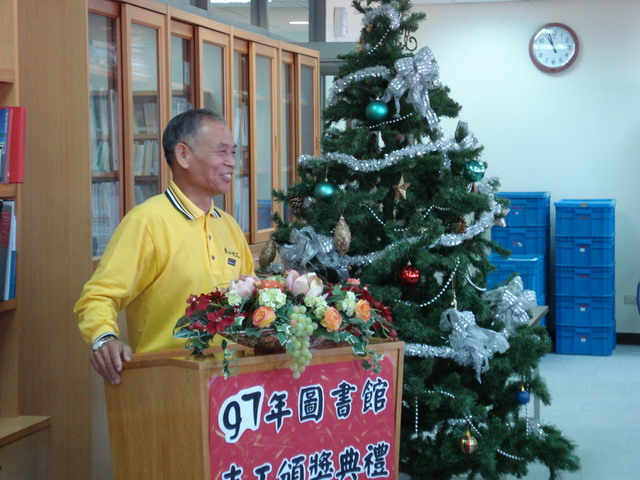 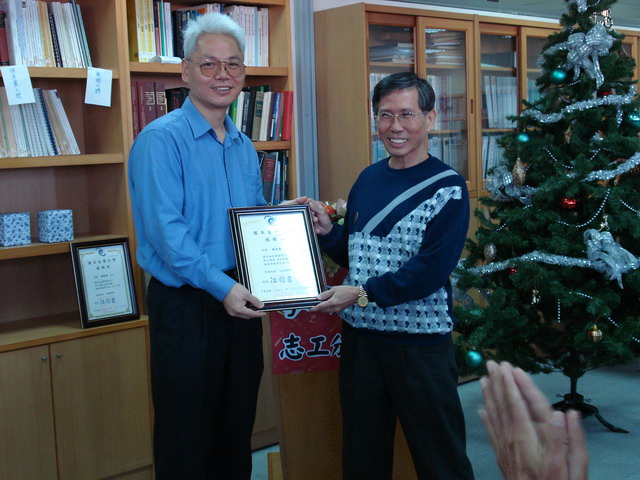 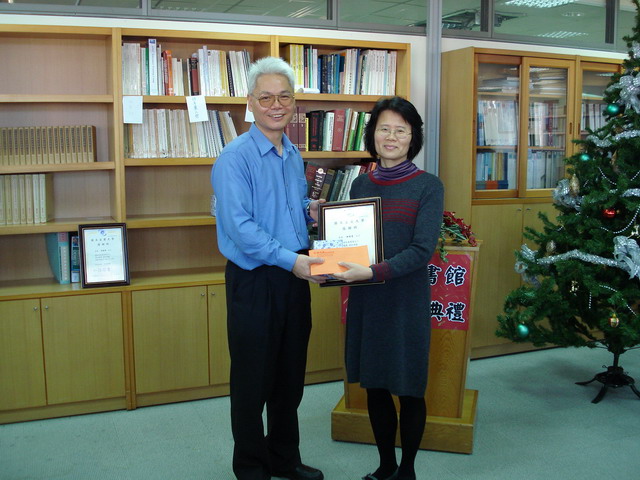 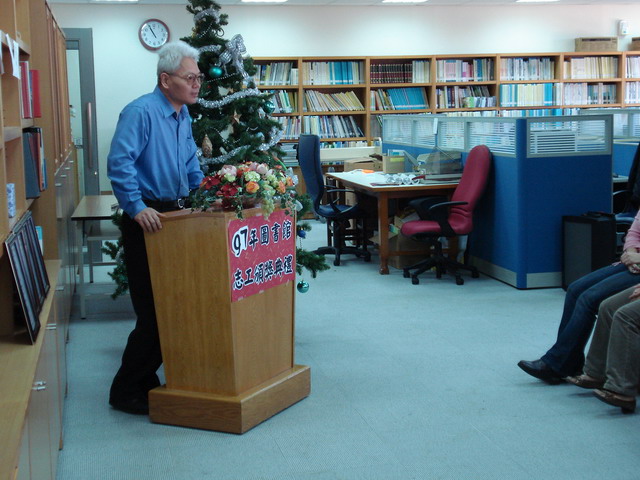 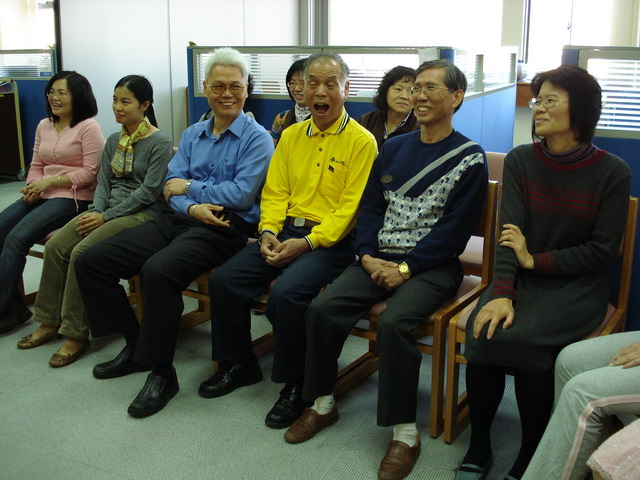 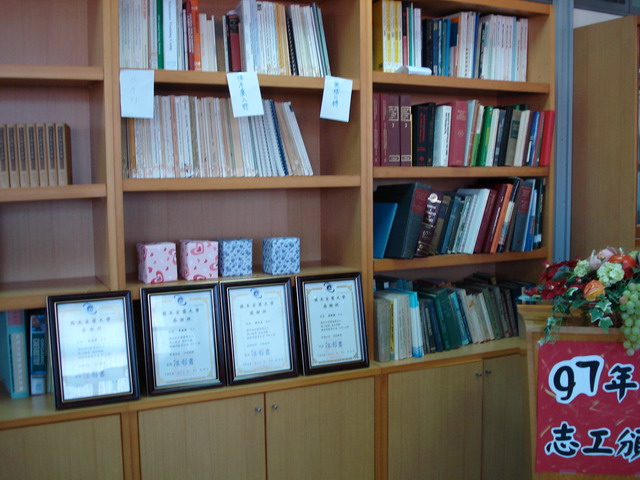 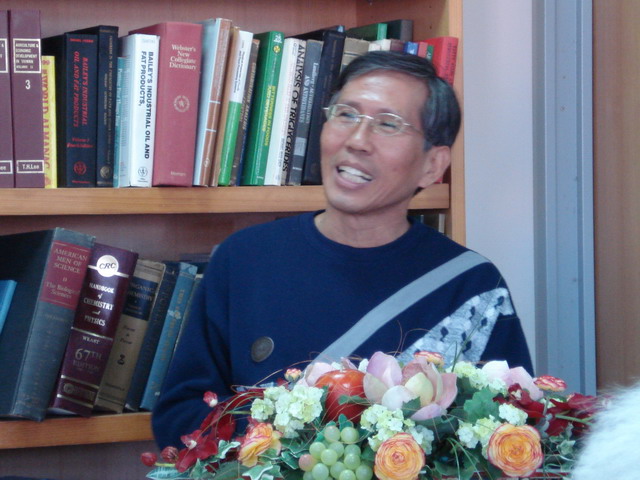 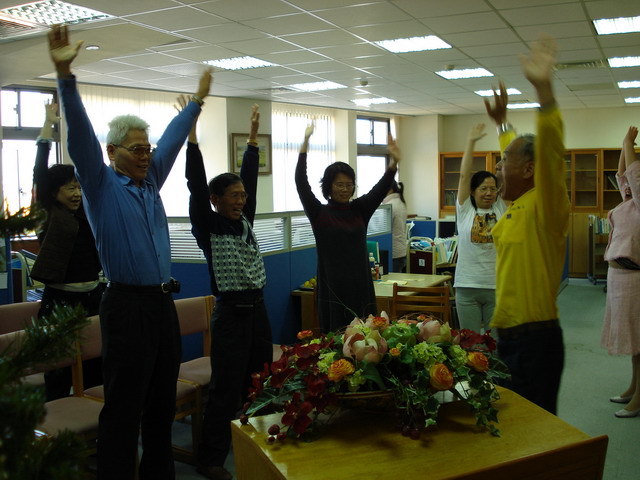 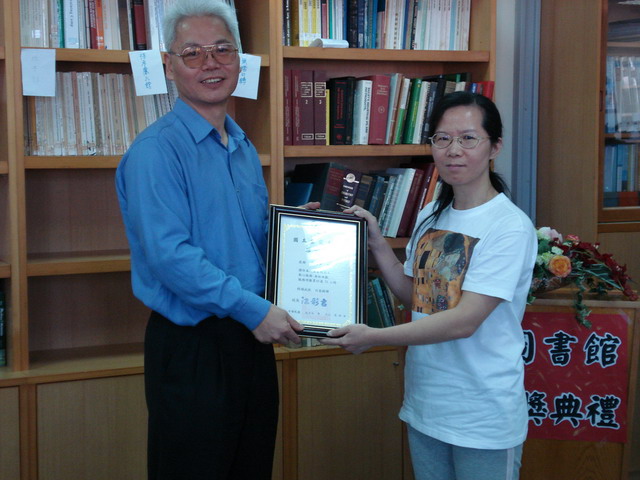 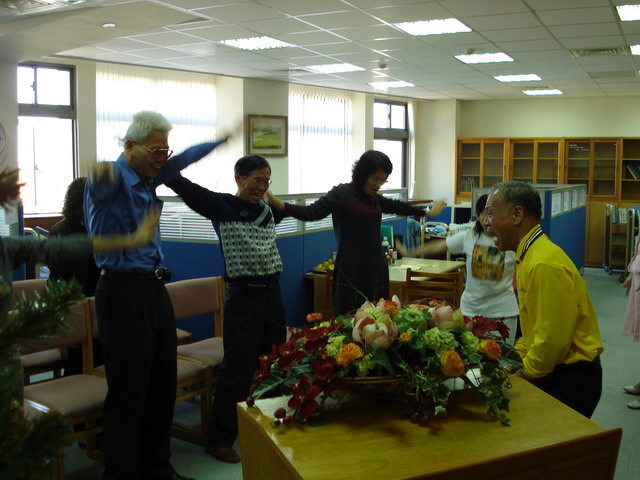 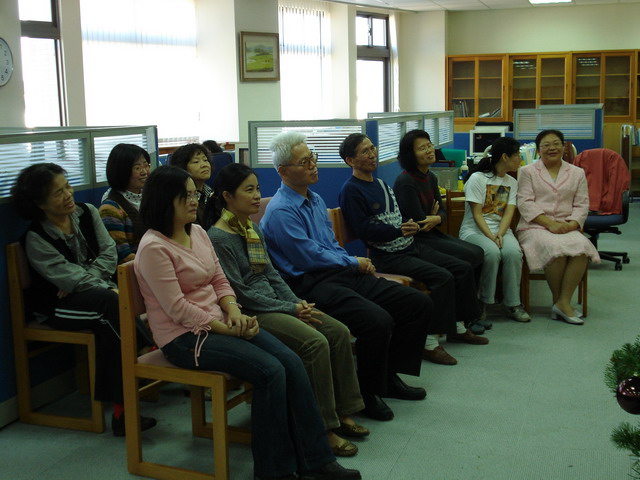 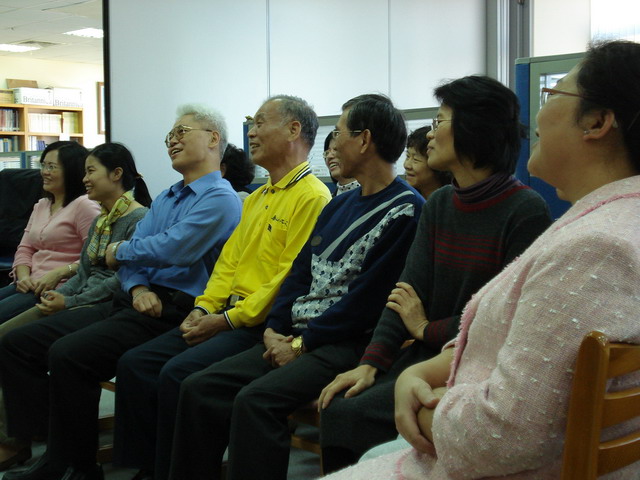 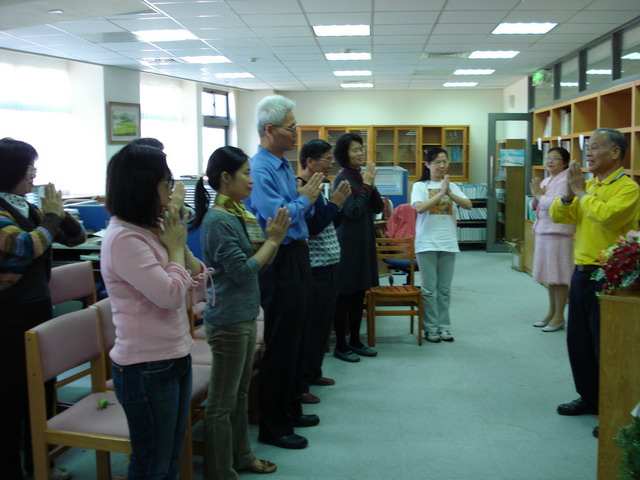 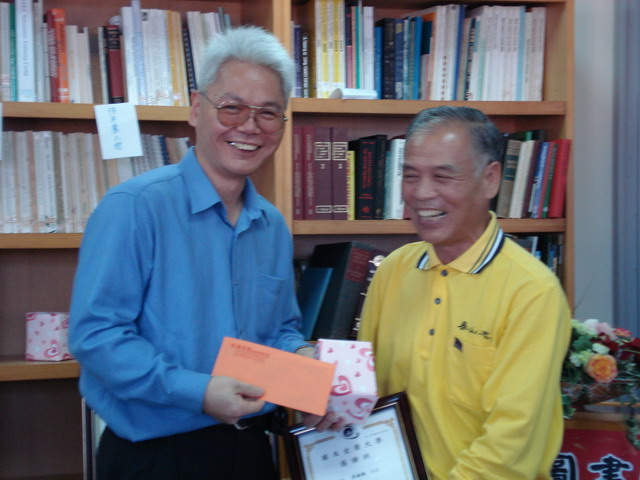 